A gyógytestnevelésre   jelentkezés folyamata: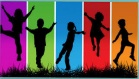 A gyermekek gyógytestnevelési ellátásának a feltétele a pontosan kitöltött és a szülő/gondviselő által aláírt BEIRATKOZÁSI LAP, és az ADATKEZELÉSI NYILATKOZAT. (Honlapon található) Valamint orvosi (orthopédiai) LELET MÁSOLATA.(Akik az elmúlt tanévben jártak gyógytestnevelésre nekik nem kell a másolatot hozni, csak akkor, ha új vizsgálat történt.)A fenti kitöltött dokumentumokat a tornaszoba melletti kosárba kell betenni!Ezt követően a BEIRATKOZÁS személyesen történik.2020. szeptember 9-től -12-ig, 13.00-14.30-ig a tornaszobában.Itt kapják meg a gyermekek az ellenőrző könyvüket és véglegesítjük a gyógytestnevelési státuszát, csoportba besorolását, valamint a foglalkozások időpontját, gyakoriságát. Ezt követően, és évközben a beiratkozást pedig már az adott gyógytestnevelési foglalkozás órarendi időpontjában tehetik meg. A szülőnek a beiratkozásra csak ekkor kell eljönnie, ha gyermeke ezidáig még nem vett részt gyógytestnevelési foglalkozáson.Akik a tavalyi évben már jártak órára, a fenti három dokumentumot szeptember 12-ig kell betenni a tornaszoba melletti kosárba. Évközben érkezőknek a beiratkozáshoz pedig az órarendi időpontban kell személyesen felkeresni a gyógytestnevelőt. A gyógytestnevelés foglalkozáson való részvétel díjtalan.A tanórák szeptember 16-től kezdődnek, az órarendnek megfelelő időpontbanÚjpesti Károlyi István Általános Iskola és GimnáziumBudapest, Erzsébet u. 69.TORNASZOBAGyógytestnevelő: Szuhanyik Csilla